Supplemental DataFigure S1 Phylogenetic of species referred in this study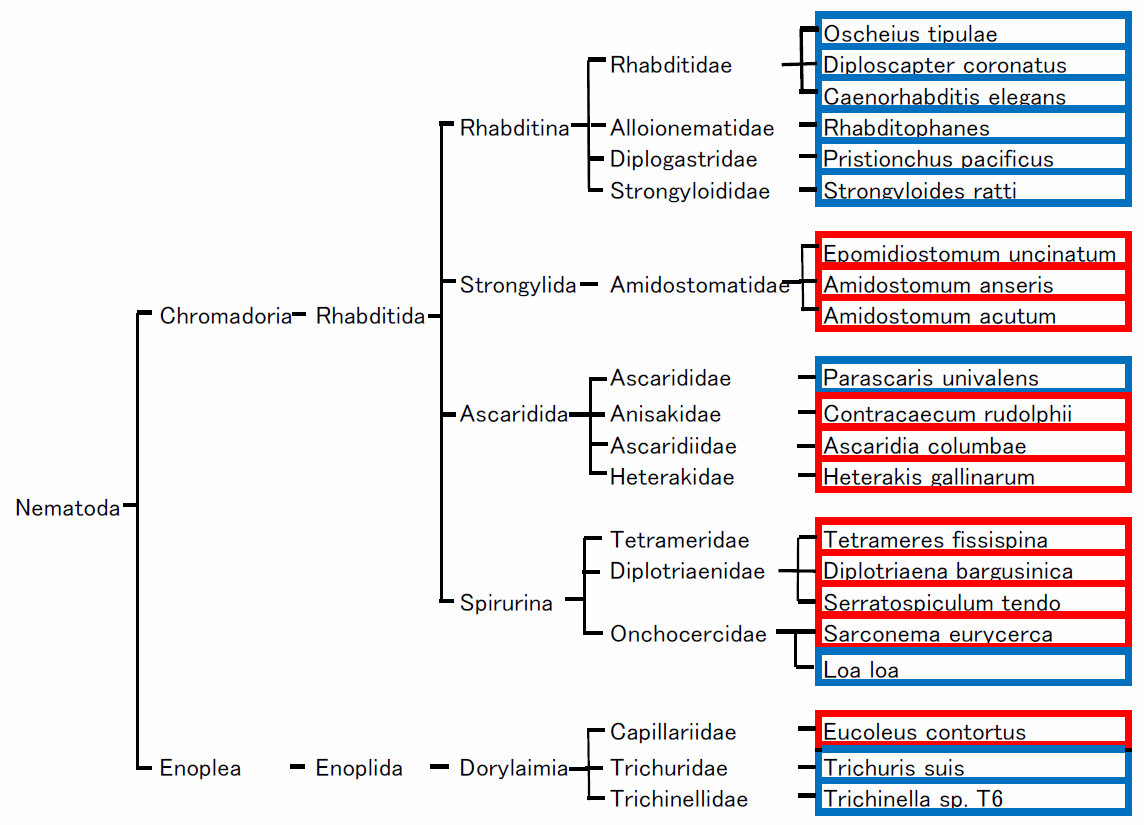 Phylogenetic tree were constructed according to Blaxter and Koutsovoulos (2015) (rno). The species surrounded by a red frame is the target species of DOP-PCR, and the species surrounded by a blue frame indicates the species referred to at the time of primer design.Table S1 Predicted numbers of nonamers-inverted repeats within the 1,500 bases in the species referred to at the time of primer design.Positions and frequencies were searched nonamers-inverted repeats which flanking a 100-1,500 base-sequence, such as ATGGGCTAC (100 to 1,500 bases) GTAGCCCAT, throughout the genomic sequences (Genbank Genome IDs 41, 55525, 2686, 55370, 33949, 246, 36407, 3496, 41654 and 13427).Table S2  Assembled genomic data registered in NCBI genome.Species, registered number of assemblies, GenBank Genome ID, and registration date are confirmed at Feb 1st 2018.nonamerDiplosscapter_coronatusLoa_loaPristionchus_pacificusCaenorhabditis_elegansStrongyloides_rattiOscheius_tipulaeRhabditophanesTrichuris_suisParascaris_univalensTrichinella_sp_T6P134205909016222P23119500513265P3611166002215145P4329323452126151P59374412028214P62781053428413371P781352701717249P8377248002208505P9118213211018158P10331829363395P111031112010242P1217013230130691P133911206811437206P143210143031948184P1586182322014126P161454120501192P172569315412711236P1835211801245112P1913914260717123P20197804208627121P214032481002401330P221851725318252P235310471501147750P24267171301609124P251316171601619202P2613410140442121P27651771601324174P28112491716112P291012152009210164P30157121889311111P3192178191192712P321363034110112294P3318191315246796P3436724270303222P3561860210833155P36102846171471P371768308117134P38232019191101611P39181010816317345P401845101134183P41367337021013282P42138521119713206P4356143206095115P4420043140120273P45176111900015161P46331012481743402P4721121200214432P4817510125131122112P4927268210120458P5076211201138182Genus/SpeciesGenome assembliesNCBI Genome IDDateTrichinella3416542015/11/24Oscheius3363172015/02/26Heligmosomoides polygyrus2365192016/09/18Rhabditophanes1364071/01/01Plectus sambesii1653452017/11/28Diploscapter pachys1568592017/09/07Caenorhabditis latens1562142017/08/18Diploscapter coronatus1555252017/06/07Oscheius tipulae1553702017/05/22Globodera ellingtonae1460342016/09/12Caenorhabditis nigoni2448742016/05/13Globodera rostochiensis1448262016/04/22Ditylenchus destructor1439462016/03/03Trichinella patagoniensis1416562015/11/24Subanguina moxae1371442015/04/02Soboliphyme baturini1365321/01/01Parascaris equorum1365312017/11/27Haemonchus placei1365292016/03/12Gongylonema pulchrum1365272015/03/15Cylicostephanus goldi1365261/01/01Brugia timori1365241/01/01Parastrongyloides trichosuri1364011/01/01Syphacia muris1363931/01/01Strongyloides papillosus1363871/01/01Trichinella murrelli2352642015/11/24Caenorhabditis tropicalis1352612011/01/19Trichinella papuae1352522015/11/24Trichinella zimbabwensis1352512015/11/24Trichinella britovi1352422015/11/24Trichinella nativa2352382015/11/24Trichinella nelsoni1352372015/11/24Parascaris univalens2339492017/08/18Meloidogyne floridensis1338262014/06/11Globodera pallida1324422014/05/25Trichuris muris1315182014/03/25Angiostrongylus cantonensis3301762013/01/09Elaeophora elaphi2244542013/11/05Romanomermis culicivorax1239952014/01/06Onchocerca ochengi2182682013/08/20Steinernema monticolum1178102013/12/10Steinernema glaseri1178082014/09/24Steinernema scapterisci1178072014/09/24Steinernema feltiae1178052014/09/24Haemonchus contortus2169362013/05/10Panagrellus redivivus1162422013/02/19Thelazia callipaeda1147332012/08/01Meloidogyne graminicola1144642017/11/16Trichuris suis3134272014/06/11Trichuris trichiura1134172014/03/25Strongyloides stercoralis1133171/01/01Brugia pahangi2132492015/09/10Strongyloides venezuelensis1127002015/10/16Ascaris lumbricoides1119692011/10/31Onchocerca flexuosa2119482017/08/09Trichinella pseudospiralis5118442015/11/24Table S2 continuedBursaphelenchus xylophilus1118222011/09/28Rotylenchulus reniformis1112772015/06/10Nippostrongylus brasiliensis2110022017/08/05Ancylostoma ceylanicum2109362013/05/24Meloidogyne javanica1109122017/04/29Meloidogyne arenaria1109082017/04/29Dracunculus medinensis1108382011/09/18Teladorsagia circumcincta1107672017/09/20Dirofilaria immitis1107572013/08/20Setaria digitata194862017/12/06Strongylus vulgaris193352010/02/12Angiostrongylus costaricensis191012009/08/05Enterobius vermicularis186942008/09/30Toxocara canis385172014/12/18Anisakis simplex178962006/03/28Strongyloides ratti134962014/09/18Caenorhabditis angaria131272010/10/18Steinernema carpocapsae126992014/09/24Onchocerca volvulus226872010/02/02Loa loa226862010/02/03Wuchereria bancrofti326162010/02/03Heterodera glycines18522008/03/20Oesophagostomum dentatum17822014/12/05Dictyocaulus viviparus17792015/01/07Necator americanus17702013/12/13Heterorhabditis bacteriophora14812011/08/16Ascaris suum33502011/01/28Ancylostoma duodenale13482015/01/08Meloidogyne incognita22812008/09/09Meloidogyne hapla12602008/09/29Caenorhabditis brenneri12542007/07/17Caenorhabditis remanei32532005/02/09Caenorhabditis japonica12522008/04/03Pristionchus pacificus12462009/01/07Trichinella spiralis22382007/12/14Brugia malayi1422002/09/25Caenorhabditis elegans5412001/12/03Caenorhabditis briggsae1402002/08/22